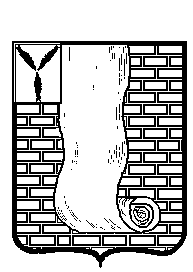  АДМИНИСТРАЦИЯКРАСНОАРМЕЙСКОГО МУНИЦИПАЛЬНОГО РАЙОНА САРАТОВСКОЙ ОБЛАСТИПОСТАНОВЛЕНИЕОб утверждении муниципальной программы «Развитие субъектов малого и среднего предпринимательства муниципального образования г.Красноармейск Красноармейского  муниципального  района» на 2020-2022 годыВ соответствии с Федеральным законом от  24.07.2007 года № 209-ФЗ «О развитии малого и среднего предпринимательства в Российской Федерации», статьей 179 Бюджетного кодекса Российской Федерации,  Уставом муниципального образования г.Красноармейск Красноармейского муниципального района, постановлением администрации Красноармейского муниципального района от 14.10.2019 № 792 «Об утверждении Порядка принятия решений о разработке муниципальных программ, их формирования и реализации и Порядка оценки эффективности реализации муниципальных программ муниципального образования г.Красноармейск Красноармейского муниципального района», администрация Красноармейского муниципального района ПОСТАНОВЛЯЕТ:     	1. Утвердить муниципальную программу «Развитие субъектов малого и среднего предпринимательства муниципального образования г.Красноармейск  Красноармейского  муниципального  района» на 2020-2022 годы, согласно приложению.     	2. Организационно - контрольному отделу администрации Красноармейского муниципального района опубликовать настоящее постановление путем размещения на официальном сайте администрации Красноармейского муниципального района в информационно-телекоммуникационной сети «Интернет».      	3. Постановление вступает в силу с момента его официального опубликования (обнародования) и распространяется на правоотношения возникшие с  01 января 2020 года.     	4. Контроль за исполнением настоящего постановления возложить на заместителя главы администрации Красноармейского муниципального района Наумову Е.В.Глава Красноармейского муниципального района                                                                       А.В. ПетаевПриложениеУТВЕРЖДЕНОпостановлением администрацииКрасноармейскогомуниципального района от  16.03.2020г.  № 182Муниципальная  программа«Развитие субъектов малого и среднего предпринимательства муниципального образования г.Красноармейск Красноармейского  муниципального  района» на 2020-2022 годыПаспорт программы1. Характеристика сферы реализации муниципальной программы       Малый и средний бизнес является одним из ключевых элементов экономики муниципального образования г.Красноармейск, т.к. играет значительную роль в решении экономических и социальных задач, способствует формированию конкурентной среды, обеспечивает занятость и экономическую самостоятельность населения, а также стабильность налоговых поступлений в бюджеты всех уровней.
На начало 2018 года по данным Единого реестра субъектов малого и среднего предпринимательства в муниципальном образовании ведут деятельность 352 субъектов МСП, что составляет 67% от общего количества МСП Красноармейского района. Доля занятых в малом и среднем бизнесе оценивается в 26,1%.Общий объем налоговых поступлений за 2018 год от субъектов малого и среднего предпринимательства в бюджет муниципального образования составил 413тыс.руб.Структура малого и среднего предпринимательства представлена следующим образом: в сфере торговли осуществляют деятельность  – 49,2%, сельского хозяйства – 3%, общественного питания 5%, производственной деятельности 7%, строительстве – 1%,  транспорта и связи – 11%, бытовых услуг – 17,1%,  прочих видов деятельности – 6,7%.          Для субъектов малого и среднего предпринимательства в процессе их развития остаются актуальными проблемы:- недостаток финансовых и инвестиционных ресурсов (недостаточность собственного капитала и оборотных средств), в том числе для технического перевооружения и повышения производительности труда;         - высокие издержки при вхождении на рынок для начинающих субъектов малого предпринимательства, в том числе высокая арендная плата за нежилые помещения, финансовые трудности и административные барьеры при решении вопросов доступа к инженерным сетям;         - высокие процентные ставки по банковским кредитам;        - усиливающаяся конкуренция со стороны крупных и сетевых компаний;        - недостаток квалифицированных кадров рабочих профессий, менеджеров, невысокий уровень оплаты труда в сфере малого бизнеса;- постоянные изменения в действующем законодательстве, в том числе и в налоговом, что не позволяет спрогнозировать развитие бизнеса на перспективу.Наличие проблем в развитии бизнеса указывает на необходимость государственной, региональной и муниципальной поддержки, создания благоприятных условий ведения бизнеса и принятия специальных мер, направленных на устойчивое и эффективное развитие этой категории экономических субъектов.Необходим комплексный и последовательный подход, рассчитанный на долгосрочный период, который предполагает использование программно-целевых методов, обеспечивающих увязку мероприятий по срокам, ресурсам, исполнителям, а также организацию управления и контроля.Мероприятия настоящей Программы сохраняют преемственность системы мер предшествующих программ федеральной, региональной и муниципальной поддержки малого предпринимательства муниципального образования г.Красноармейск, а также учитывают принятые на федеральном и региональном уровнях законы в сфере развития малого и среднего предпринимательства. 2. Цели и задачи муниципальной программыЦель программы - создание условий для осуществления предпринимательской деятельности, обеспечивающих качественный и количественный рост эффективно работающих малых и средних предприятий в приоритетных отраслях экономики муниципального образования г.Красноармейск Красноармейского муниципального районаЗадачи Программы:- развитие информационной, консультационной, правовой и образовательной поддержки субъектов малого и среднего предпринимательства;- содействие укреплению социального статуса, повышению имиджа предпринимательства посредством формирования положительного общественного мнения;- оказание содействия субъектам малого и среднего предпринимательства в области подготовки, переподготовки и повышения квалификации кадров.3. Сведенияо целевых показателях (индикаторах) муниципальной программы«Развитие субъектов малого и среднего предпринимательства муниципального образования г.Красноармейск Красноармейского  муниципального района»4. Сроки и этапы реализации Программы
         Реализация Программы рассчитана на период 2020 - 2022 года и осуществляется в один этап.
5. Организация управления реализацией Программыи контроль за ходом ее выполненияОтдел налоговой политики финансового управления администрации Красноармейского муниципального района осуществляет следующие функции организации и контроля:-     координирует выполнение мероприятий Программы;- осуществляет непосредственную реализацию программных мероприятий;- осуществляет мониторинг экономической и социальной эффективности Программы;- направляет предложения по корректировке Программы, в том числе по результатам оценки эффективности ее реализации, проведенной                         в соответствии с постановлением администрации Красноармейского муниципального района от 14.10.2019 № 792 «Об утверждении Порядка принятия решений о разработке муниципальных программ, их формирования и реализации и Порядка оценки эффективности реализации муниципальных программ муниципального образования г.Красноармейск Красноармейского муниципального района».Контроль за ходом реализации Программы осуществляется начальником отдела налоговой политики финансового управления администрации Красноармейского муниципального района.6. Переченьосновных мероприятий муниципальной программы«Развитие субъектов малого и среднего предпринимательства муниципального образования г.Красноармейск Красноармейского  муниципального района» 7. Сведенияоб объемах и источниках финансового обеспечения муниципальной программы«Развитие субъектов малого и среднего предпринимательства муниципального образования г.Красноармейск Красноармейского  муниципального  района»8. Анализ рисков реализации муниципальной программыПриложение № 1к ПрограммеПорядок проведения конкурса «Предприниматель муниципального образования»1. Конкурсный отбор "Предприниматель муниципального образования» проводится в целях установления эффективного, цивилизованного взаимодействия общества и малого и среднего предпринимательства, популяризации передового опыта предпринимательской деятельности.2. Основными задачами конкурсного отбора являются:- выявление эффективно работающих малых и средних предприятий, индивидуальных предпринимателей и распространение их опыта;- создание положительного имиджа предпринимателей и привлечение внимания органов власти, широкой общественности к возможностям и проблемам малого и среднего предпринимательства;- пропаганда достижений представителей малого и среднего предпринимательства в районе и за его пределами.3. Организация проведения конкурсного отбора осуществляется отделом налоговой политики финансового управления администрации Красноармейского муниципального района.4. Конкурсный отбор проводится ежегодно.5. Конкурсный отбор проводится среди субъектов малого и среднего предпринимательства муниципального образования г.Красноармейск Красноармейского муниципального района, которые в соответствии с федеральным законодательством относятся к данной категории. Число участников конкурсного отбора не ограничено. Подведение итогов проводится в основных сферах деятельности (приложение № 1 к Порядку проведения конкурса).6. Оценка деятельности субъектов малого и среднего предпринимательства за текущий год производится методом экспертного опроса. Эксперты из числа специалистов администрации Красноармейского муниципального района, а также главные редакторы СМИ оценивают критерии деятельности названных ими претендентов по 5-балльной шкале (приложение № 2 к Порядку проведения конкурса).7. Итоги конкурсного отбора подводит конкурсная комиссия, созданная финансовым управлением администрации Красноармейского муниципального района. Заявка на участие в конкурсном отборе представляется в конкурсную комиссию, созданную финансовым управлением.Победители награждаются грамотой и памятными сувенирами.Приложение № 1к Порядкупроведения конкурсаИнформация об участниках конкурсного отбора«Предприниматель муниципального образования»(основные номинации)Приложение № 2к Порядкупроведения конкурсаКРИТЕРИИ ОЦЕНКИ ДЕЯТЕЛЬНОСТИ СУБЪЕКТОВ МАЛОГОИ СРЕДНЕГО ПРЕДПРИНИМАТЕЛЬСТВА ПО ОСНОВНЫМ НОМИНАЦИЯМот16 марта 2020г.№182от16 марта 2020г.№182г. КрасноармейскОснование разработки  муниципальной программы (наименование и номер соответствующего правового акта)-  федеральный  закон от  24 июля 2007 г. № 209-ФЗ    «О развитии малого и среднего предпринимательства в Российской Федерации»-  федеральный  закон от  24 июля 2007 г. № 209-ФЗ    «О развитии малого и среднего предпринимательства в Российской Федерации»-  федеральный  закон от  24 июля 2007 г. № 209-ФЗ    «О развитии малого и среднего предпринимательства в Российской Федерации»-  федеральный  закон от  24 июля 2007 г. № 209-ФЗ    «О развитии малого и среднего предпринимательства в Российской Федерации»Ответственный исполнитель муниципальной программыФинансовое управление администрации Красноармейского муниципального районаФинансовое управление администрации Красноармейского муниципального районаФинансовое управление администрации Красноармейского муниципального районаФинансовое управление администрации Красноармейского муниципального районаСоисполнители муниципальной программыНетНетНетНетУчастники муниципальной программыФинансовое управление администрации Красноармейского муниципального районаФинансовое управление администрации Красноармейского муниципального районаФинансовое управление администрации Красноармейского муниципального районаФинансовое управление администрации Красноармейского муниципального районаПодпрограммы муниципальной программыне содержит подпрограммыне содержит подпрограммыне содержит подпрограммыне содержит подпрограммыЦели муниципальной программысоздание условий для осуществления предпринимательской деятельности, обеспечивающих качественный и количественный рост эффективно работающих малых и средних предприятий в приоритетных отраслях экономики муниципального образования г.КрасноармейскКрасноармейского  муниципального  района создание условий для осуществления предпринимательской деятельности, обеспечивающих качественный и количественный рост эффективно работающих малых и средних предприятий в приоритетных отраслях экономики муниципального образования г.КрасноармейскКрасноармейского  муниципального  района создание условий для осуществления предпринимательской деятельности, обеспечивающих качественный и количественный рост эффективно работающих малых и средних предприятий в приоритетных отраслях экономики муниципального образования г.КрасноармейскКрасноармейского  муниципального  района создание условий для осуществления предпринимательской деятельности, обеспечивающих качественный и количественный рост эффективно работающих малых и средних предприятий в приоритетных отраслях экономики муниципального образования г.КрасноармейскКрасноармейского  муниципального  района Задачи муниципальной программы- развитие информационной, консультационной, правовой и образовательной поддержки субъектов малого и среднего предпринимательства;- содействие укреплению социального статуса, повышению имиджа предпринимательства посредством формирования положительного общественного мнения;- оказание содействия субъектам малого и среднего предпринимательства в области подготовки, переподготовки и повышения квалификации кадров- развитие информационной, консультационной, правовой и образовательной поддержки субъектов малого и среднего предпринимательства;- содействие укреплению социального статуса, повышению имиджа предпринимательства посредством формирования положительного общественного мнения;- оказание содействия субъектам малого и среднего предпринимательства в области подготовки, переподготовки и повышения квалификации кадров- развитие информационной, консультационной, правовой и образовательной поддержки субъектов малого и среднего предпринимательства;- содействие укреплению социального статуса, повышению имиджа предпринимательства посредством формирования положительного общественного мнения;- оказание содействия субъектам малого и среднего предпринимательства в области подготовки, переподготовки и повышения квалификации кадров- развитие информационной, консультационной, правовой и образовательной поддержки субъектов малого и среднего предпринимательства;- содействие укреплению социального статуса, повышению имиджа предпринимательства посредством формирования положительного общественного мнения;- оказание содействия субъектам малого и среднего предпринимательства в области подготовки, переподготовки и повышения квалификации кадровСроки и этапы реализации муниципальной программы- 2020-2022 годы- 2020-2022 годы- 2020-2022 годы- 2020-2022 годыОбъемы финансового обеспечения муниципальной программы, в том числе по годам расходы (тыс.руб.)расходы (тыс.руб.)расходы (тыс.руб.)расходы (тыс.руб.)Объемы финансового обеспечения муниципальной программы, в том числе по годам всего2020 год2021 год2022 годБюджет муниципального образования20,00,010,010,0Федеральный бюджет (прогнозно)0000Областной бюджет (прогнозно)0000Итого:20,00,010,010,0Целевые показатели муниципальной программы (индикаторы)Количество субъектов МСП (включая индивидуальных предпринимателей) в расчете на 1тыс.населения – 504ед.Оборот субъектов малого и среднего предпринимательства (МСП) (без учета индивидуальных предпринимателей) в постоянных ценах по отношению к значению показателя предшествующего года – 104,4%.Оборот в расчете на одного работника субъекта МСП (без учета индивидуальных предпринимателей) в постоянных ценах по отношению к значению показателя предшествующего года – 103,9%.Доля обрабатывающей промышленности в обороте субъектов МСП (без учета индивидуальных предпринимателей) – 40,1%.Доля среднесписочной численности работников (без внешних совместителей), занятых у субъектов МСП, в общей численности занятого населения – 26,7%.Доля кредитов субъектов МСП в общем кредитном портфеле юридических лиц и индивидуальных предпринимателей – 19,4%.Объемы налоговых поступлений от деятельности предприятий среднего и малого бизнеса – 742тыс.руб.Количество субъектов МСП (включая индивидуальных предпринимателей) в расчете на 1тыс.населения – 504ед.Оборот субъектов малого и среднего предпринимательства (МСП) (без учета индивидуальных предпринимателей) в постоянных ценах по отношению к значению показателя предшествующего года – 104,4%.Оборот в расчете на одного работника субъекта МСП (без учета индивидуальных предпринимателей) в постоянных ценах по отношению к значению показателя предшествующего года – 103,9%.Доля обрабатывающей промышленности в обороте субъектов МСП (без учета индивидуальных предпринимателей) – 40,1%.Доля среднесписочной численности работников (без внешних совместителей), занятых у субъектов МСП, в общей численности занятого населения – 26,7%.Доля кредитов субъектов МСП в общем кредитном портфеле юридических лиц и индивидуальных предпринимателей – 19,4%.Объемы налоговых поступлений от деятельности предприятий среднего и малого бизнеса – 742тыс.руб.Количество субъектов МСП (включая индивидуальных предпринимателей) в расчете на 1тыс.населения – 504ед.Оборот субъектов малого и среднего предпринимательства (МСП) (без учета индивидуальных предпринимателей) в постоянных ценах по отношению к значению показателя предшествующего года – 104,4%.Оборот в расчете на одного работника субъекта МСП (без учета индивидуальных предпринимателей) в постоянных ценах по отношению к значению показателя предшествующего года – 103,9%.Доля обрабатывающей промышленности в обороте субъектов МСП (без учета индивидуальных предпринимателей) – 40,1%.Доля среднесписочной численности работников (без внешних совместителей), занятых у субъектов МСП, в общей численности занятого населения – 26,7%.Доля кредитов субъектов МСП в общем кредитном портфеле юридических лиц и индивидуальных предпринимателей – 19,4%.Объемы налоговых поступлений от деятельности предприятий среднего и малого бизнеса – 742тыс.руб.Количество субъектов МСП (включая индивидуальных предпринимателей) в расчете на 1тыс.населения – 504ед.Оборот субъектов малого и среднего предпринимательства (МСП) (без учета индивидуальных предпринимателей) в постоянных ценах по отношению к значению показателя предшествующего года – 104,4%.Оборот в расчете на одного работника субъекта МСП (без учета индивидуальных предпринимателей) в постоянных ценах по отношению к значению показателя предшествующего года – 103,9%.Доля обрабатывающей промышленности в обороте субъектов МСП (без учета индивидуальных предпринимателей) – 40,1%.Доля среднесписочной численности работников (без внешних совместителей), занятых у субъектов МСП, в общей численности занятого населения – 26,7%.Доля кредитов субъектов МСП в общем кредитном портфеле юридических лиц и индивидуальных предпринимателей – 19,4%.Объемы налоговых поступлений от деятельности предприятий среднего и малого бизнеса – 742тыс.руб.Ожидаемые конечные результаты реализации муниципальной программыувеличение оборота малых и средних предприятий муниципального образования г.Красноармейск;повышение конкурентоспособности местной продукции;увеличение доли занятого населения в секторе малого и среднего предпринимательства в общей численности занятого населения, в том числе среди молодежи, безработных граждан и других социально незащищенных групп населенияувеличение оборота малых и средних предприятий муниципального образования г.Красноармейск;повышение конкурентоспособности местной продукции;увеличение доли занятого населения в секторе малого и среднего предпринимательства в общей численности занятого населения, в том числе среди молодежи, безработных граждан и других социально незащищенных групп населенияувеличение оборота малых и средних предприятий муниципального образования г.Красноармейск;повышение конкурентоспособности местной продукции;увеличение доли занятого населения в секторе малого и среднего предпринимательства в общей численности занятого населения, в том числе среди молодежи, безработных граждан и других социально незащищенных групп населенияувеличение оборота малых и средних предприятий муниципального образования г.Красноармейск;повышение конкурентоспособности местной продукции;увеличение доли занятого населения в секторе малого и среднего предпринимательства в общей численности занятого населения, в том числе среди молодежи, безработных граждан и других социально незащищенных групп населения№ п/пНаименование показателяЕдиница измеренияЗначение показателей Значение показателей Значение показателей Значение показателей Значение показателей Значение показателей № п/пНаименование показателяЕдиница измерения2018 год (базовый) 2019 год (оценка) 2020 год2021 год2022 год.по итогам реализации программы123456789Муниципальная программаМуниципальная программаМуниципальная программаМуниципальная программаМуниципальная программаМуниципальная программаМуниципальная программаМуниципальная программаМуниципальная программа11Количество субъектов МСП (включая индивидуальных предпринимателей) в расчете на 1тыс.населения, Ед.35245448149550450422.Оборот субъектов малого и среднего предпринимательства (МСП) (без учета индивидуальных предпринимателей)  в постоянных ценах по отношению к значению показателя предшествующего года%104,6103,8104,7104,3104,4104, 433.Оборот в расчете на одного работника субъекта МСП (без учета индивидуальных предпринимателей) в постоянных ценах по отношению к значению показателя предшествующего года%103,4102,9103,8103,9103,9103,94.Доля обрабатывающей промышленности в обороте субъектов МСП (без учета индивидуальных предпринимателей)%39,239,439,839,940,140,15.Доля среднесписочной численности работников (без внешних совместителей), занятых у субъектов МСП, в общей численности занятого населения%26,126,326,426,526,726,756.Доля кредитов субъектов МСП в общем кредитном портфеле юридических лиц и индивидуальных предпринимателей%17,418,118,619,219,419,477.Объемы налоговых поступлений от деятельности предприятий среднего и малого бизнесаТыс.руб.413,0718,0728,0731,0742,0742,0Наименование мероприятий ИсполнительСрокСрокНаименование мероприятий Исполнительначала реализацииокончания реализации1. Развитие информационной, консультационной, правовой и образовательной поддержки субъектов малого и среднего предпринимательства1. Развитие информационной, консультационной, правовой и образовательной поддержки субъектов малого и среднего предпринимательства1. Развитие информационной, консультационной, правовой и образовательной поддержки субъектов малого и среднего предпринимательства1. Развитие информационной, консультационной, правовой и образовательной поддержки субъектов малого и среднего предпринимательства1.1. Мониторинг и анализ динамики  показателей деятельности малого и среднего предпринимательства Отдел налоговой политики финансового управления администрации Красноармейского муниципального района202020221.2. Размещение в сети Интернет актуальной информации для субъектов малого и среднего предпринимательстваОтдел налоговой политики финансового управления администрации Красноармейского муниципального района202020221.3. Индивидуальные  консультации для субъектов малого и среднего  предпринимательства муниципального образования г.Красноармейск по актуальным вопросам ведения бизнесаОтдел налоговой политики финансового управления администрации Красноармейского муниципального района202020222. Содействие укреплению социального статуса, повышению имиджа предпринимательства посредством формирования положительного общественного мнения2. Содействие укреплению социального статуса, повышению имиджа предпринимательства посредством формирования положительного общественного мнения2. Содействие укреплению социального статуса, повышению имиджа предпринимательства посредством формирования положительного общественного мнения2. Содействие укреплению социального статуса, повышению имиджа предпринимательства посредством формирования положительного общественного мнения2.1. Проведение конкурсов среди субъектов малого и среднего предпринимательства «Предприниматель муниципального образования»Отдел налоговой политики финансового управления администрации Красноармейского муниципального района202020222.2. Проведение ярмарок. Содействие участию субъектов  малого и среднего предпринимательства муниципального образования г.Красноармейск в районных  и других выставках и ярмарках Отдел налоговой политики финансового управления администрации Красноармейского муниципального района202020223. Оказание содействия субъектам малого и среднего предпринимательства в области подготовки, переподготовки и повышения квалификации кадров3. Оказание содействия субъектам малого и среднего предпринимательства в области подготовки, переподготовки и повышения квалификации кадров3. Оказание содействия субъектам малого и среднего предпринимательства в области подготовки, переподготовки и повышения квалификации кадров3. Оказание содействия субъектам малого и среднего предпринимательства в области подготовки, переподготовки и повышения квалификации кадров3.1. Организация курсов по подготовке, переподготовке и повышению квалификации кадров для субъектов малого и среднего предпринимательства ( по заявкам предпринимателей)  Отдел налоговой политики финансового управления администрации Красноармейского муниципального района20202022НаименованиеВсего по программе Источники финансированияОбъемы финансирования, всего(тыс. руб.)В том числе по годам реализации программы (тыс. руб.)В том числе по годам реализации программы (тыс. руб.)В том числе по годам реализации программы (тыс. руб.)В том числе по годам реализации программы (тыс. руб.)В том числе по годам реализации программы (тыс. руб.)НаименованиеВсего по программе Источники финансированияОбъемы финансирования, всего(тыс. руб.)2020 год2021 год2022 год2022 год2022 год12345666Муниципальная программа «Развитие субъектов малого и среднего предпринимательства муниципального образования г.Красноармейск Красноармейского  муниципального района»всего по программеВсего20,00,010,010,010,010,0Муниципальная программа «Развитие субъектов малого и среднего предпринимательства муниципального образования г.Красноармейск Красноармейского  муниципального района»всего по программеБюджет муниципального образования20,00,010,010,010,010,0Муниципальная программа «Развитие субъектов малого и среднего предпринимательства муниципального образования г.Красноармейск Красноармейского  муниципального района»всего по программефедеральный бюджет (прогнозно)000000Муниципальная программа «Развитие субъектов малого и среднего предпринимательства муниципального образования г.Красноармейск Красноармейского  муниципального района»всего по программеобластной бюджет (прогнозно)000000Муниципальная программа «Развитие субъектов малого и среднего предпринимательства муниципального образования г.Красноармейск Красноармейского  муниципального района»всего по программевнебюджетные источники (прогнозно)000000Муниципальная программа «Развитие субъектов малого и среднего предпринимательства муниципального образования г.Красноармейск Красноармейского  муниципального района»кроме того погашение кредиторской задолженностиВсего000000Муниципальная программа «Развитие субъектов малого и среднего предпринимательства муниципального образования г.Красноармейск Красноармейского  муниципального района»кроме того погашение кредиторской задолженностибюджет муниципального образования 000000Муниципальная программа «Развитие субъектов малого и среднего предпринимательства муниципального образования г.Красноармейск Красноармейского  муниципального района»кроме того погашение кредиторской задолженностифедеральный бюджет (прогнозно)000000Муниципальная программа «Развитие субъектов малого и среднего предпринимательства муниципального образования г.Красноармейск Красноармейского  муниципального района»кроме того погашение кредиторской задолженностиобластной бюджет (прогнозно)000000Муниципальная программа «Развитие субъектов малого и среднего предпринимательства муниципального образования г.Красноармейск Красноармейского  муниципального района»кроме того погашение кредиторской задолженностивнебюджетные источники (прогнозно)0000001.1. Мониторинг и анализ динамики  показателей деятельности малого и среднего предпринимательстваитого по мероприятиюВсего0000001.1. Мониторинг и анализ динамики  показателей деятельности малого и среднего предпринимательстваитого по мероприятиюбюджет муниципального образования 0000001.1. Мониторинг и анализ динамики  показателей деятельности малого и среднего предпринимательстваитого по мероприятиюфедеральный бюджет (прогнозно)0000001.1. Мониторинг и анализ динамики  показателей деятельности малого и среднего предпринимательстваитого по мероприятиюобластной бюджет (прогнозно)0000001.1. Мониторинг и анализ динамики  показателей деятельности малого и среднего предпринимательстваитого по мероприятиювнебюджетные источники (прогнозно)0000001.1. Мониторинг и анализ динамики  показателей деятельности малого и среднего предпринимательствакроме того погашение кредиторской задолженностиВсего0000001.1. Мониторинг и анализ динамики  показателей деятельности малого и среднего предпринимательствакроме того погашение кредиторской задолженностибюджет муниципального образования0000001.1. Мониторинг и анализ динамики  показателей деятельности малого и среднего предпринимательствакроме того погашение кредиторской задолженностифедеральный бюджет (прогнозно)0000001.1. Мониторинг и анализ динамики  показателей деятельности малого и среднего предпринимательствакроме того погашение кредиторской задолженностиобластной бюджет (прогнозно)0000001.1. Мониторинг и анализ динамики  показателей деятельности малого и среднего предпринимательствакроме того погашение кредиторской задолженностивнебюджетные источники (прогнозно)0000001.2. Размещение в сети Интернет актуальной информации для субъектов малого и среднего предпринимательстваитого по мероприятиюВсего000000бюджет муниципального образования000000федеральный бюджет (прогнозно)000000областной бюджет (прогнозно)000000внебюджетные источники (прогнозно)000000кроме того погашение кредиторской задолженностиВсего000000бюджет муниципального образования000000федеральный бюджет (прогнозно)000000областной бюджет (прогнозно)000000внебюджетные источники (прогнозно)0000001.3. Индивидуальные  консультации для субъектов малого и среднего  предпринимательства района по актуальным вопросам ведения бизнесаитого по мероприятиюВсего000000бюджет муниципального образования000000федеральный бюджет (прогнозно)000000областной бюджет (прогнозно)000000внебюджетные источники (прогнозно)000000кроме того погашение кредиторской задолженностиВсего000000бюджет муниципального образования000000федеральный бюджет (прогнозно)000000областной бюджет (прогнозно)000000внебюджетные источники (прогнозно)0000002.1. Проведение конкурсов среди субъектов малого и среднего предпринимательства «Предприниматель муниципального образования»итого по мероприятиюВсего20,00,010,010,010,010,0бюджет муниципального образования20,00,010,010,010,010,0федеральный бюджет (прогнозно)000000областной бюджет (прогнозно)000000внебюджетные источники (прогнозно)000000кроме того погашение кредиторской задолженностиВсего000000бюджет муниципального образования000000федеральный бюджет (прогнозно)000000областной бюджет (прогнозно)000000внебюджетные источники (прогнозно)0000002.2. Проведение ярмарок. Содействие участию субъектов  малого и среднего предпринимательства муниципального образования г.Красноармейск в районных  и других выставках и ярмаркахитого по мероприятиюВсего000000Бюджет муниципального образования000000федеральный бюджет (прогнозно)000000областной бюджет (прогнозно)000000внебюджетные источники (прогнозно)000000кроме того погашение кредиторской задолженностиВсего000000бюджет муниципального образования000000федеральный бюджет (прогнозно)000000областной бюджет (прогнозно)000000внебюджетные источники (прогнозно)0000003.1. Организация курсов по подготовке, переподготовке и повышению квалификации кадров для субъектов малого и среднего предпринимательства ( по заявкам предпринимателей)итого по мероприятиюВсего000000бюджет муниципального образования000000федеральный бюджет (прогнозно)000000областной бюджет (прогнозно)000000внебюджетные источники (прогнозно)000000кроме того погашение кредиторской задолженностиВсего000000бюджет муниципального образования000000федеральный бюджет (прогнозно)000000областной бюджет (прогнозно)000000внебюджетные источники (прогнозно)000000Возможные рискиСпособы минимизацииОбострение экономической ситуации, которое может привести к ухудшению показателей деятельности хозяйствующих субъектов малого и среднего предпринимательстваКорректировка существующих и принятие новых необходимых правовых актов, направленных на поддержку хозяйствующих субъектов малого и среднего предпринимательства в сложившихся условияхИзменение федерального и регионального законодательстваРегулярное проведение мониторинга нормативных правовых актов и своевременная корректировка ПрограммыПотеря актуальности мероприятий ПрограммыРегулярное проведение мониторинга и корректировка ПрограммыЗначительные изменения в сфере налогообложения (изменение норм и правил налогообложения, повышение налогов)Анализ последствий изменения уровня налогообложения. Обоснование ставок налогообложения. Взаимодействие с общественными и профессиональными организациями и объединениями предпринимателейСфера деятельностиПолное наименование субъекта малого и среднего бизнесаФ.И.О. руководителяАдресТелефонОсновные виды деятельности«Предприниматель в сфере промышленного производства»«Предприниматель в сфере производства сельскохозяйственной продукции»«Предприниматель в сфере розничной торговли»«Предприниматель в сфере общественного питания»«Предприниматель сферы бытовых услуг»«Предприниматель года»КритерийНоминация:Номинация:Номинация:Номинация:КритерийУвеличение товарооборотаНаличие задолженности по платежам в бюджет и внебюджетные фондыСоблюдение Закона о защите прав потребителейДеловой этикет (деловая культура)Активность в решении социальных проблемМеценатство, благотворительностьАктивность в решении социальных проблемСоздание новых рабочих местПовышение квалификации персоналаСредняя заработная плата персонала